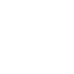 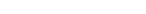 Swedish for  international students 1A Lektion 4 Lärare: Isabella Fröjdman, isabella.frojdman@aalto.fiJunie och Timbuktu: Hela världen väntar https://www.youtube.com/watch?v=tsIpXBHoZfI 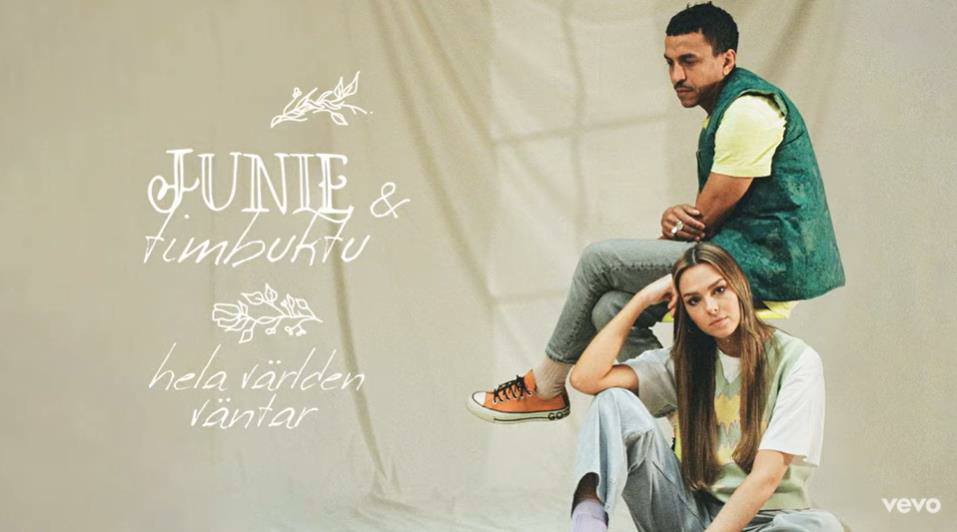 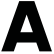 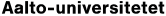 Dagens program  -	Nummer + s. 14: E3 + E4 
-	Gott och grönt s. 12 -	Text: Vem är Emil? S. 16: F 
-	Pronomen s. 17 + F2 
-	Berätta om dig själv s. 18: F3 
-	Gruppera rätt s. 18-19: F4 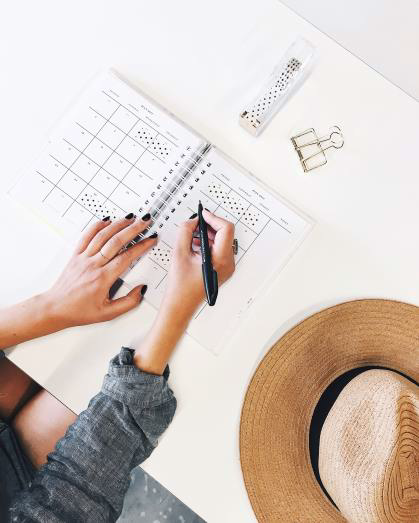 Nummer 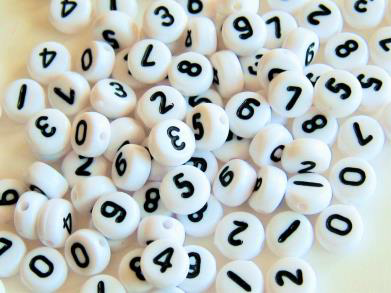 0 	noll 1	ett / en	11	elva 2	två	[tvoo]	12	tolv 
3	tre	[tree]	13	tretton 
4	fyra	[fyra]	14	fjorton	[fjurtton] 
5	fem		15	femton 6	sex	16	sexton 7		sju	[ʃyy]	17	sjutton	[sjytton] 
8	åtta	[otta]	18		aderton (fi) [aadärton] / arton (sv) [aarton]  9	nio	[nie/nio]	19	nitton 
10		tio	[tie/tio]	20	tjugo	[tjyygu] 4 Nummer 20	tjugo	[tjyygu]	100	(ett)hundra	[hyndra] 
21	tjugoett	[tjyguett]	101	hundraett	[hyndraett] 
22	tjugotvå	[tjygutvoo]	102	hundratvå	[hyndratvoo] 30 	trettio	[tretti]	1000	(et)tusen	[etttysen] 
40	fyrtio	[förtti]	2000	tvåtusen	[tvootysen] 
50	femtio	[femtti]	3000	tretusen	[treetysen] 
60	sextio	[sexti]	1 000 000	en miljon	[enmiljuun] 70	sjuttio	[ʃytti]	2 000 000	tvåmiljoner 
80	åttio	[otti]			[tvoomiljuunär] 90	nittio	[nitti] 5 Hemuppgift: s. 14: E3 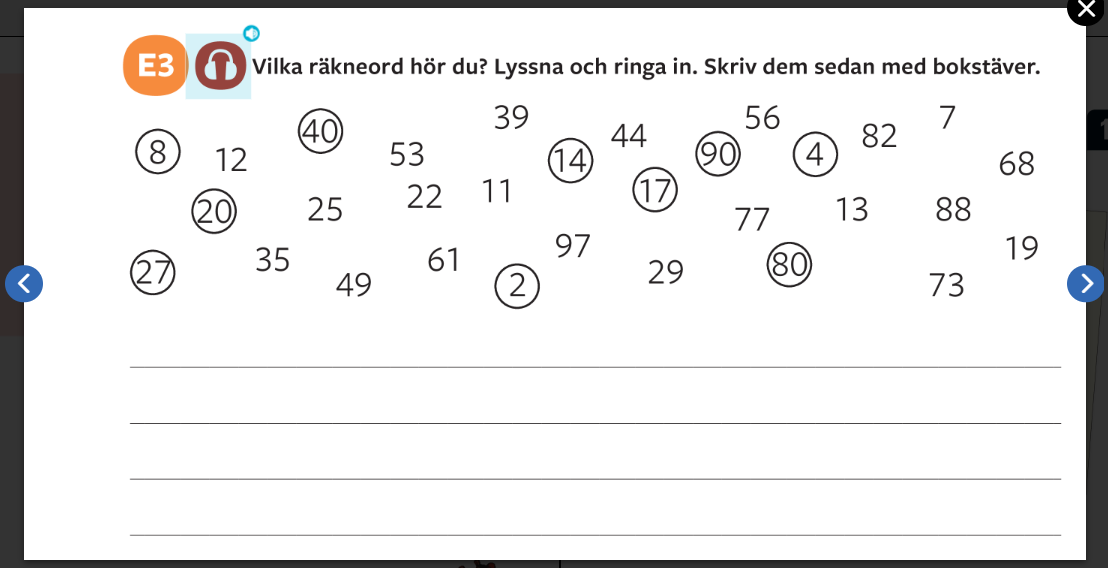 6 Hemuppgift: s. 14: E4 1)	Jag är 40 år gammal. 2)	Jag är 174 cm lång. (centimeter) 3)	Det är 040 438 9648. 4)	Det är 39.   37,5 trettiosju och halv 5)	Den kostar 29,90e. [tjygunie och nittio/nitti]  1 euro, 72 euro 6)	Den kostar 72 €. [sjyttiotvoo euro]      en biljett, biljetten 
7)	Det kostar 2,70 €. [tvoo och sjyttio/sjytti]   ett bröd, brödet  7 Hörförståelse: Gott och Grönt s.12 1)	Den heter Gott och Grönt. 
2)	Välkommen till Gott och Grönt, Mia! 
3)	Tack så mycket! 4)	Nej, jag jobbar bara. 5)	Jag läser ekonomi. 6)	Var bor du? 7)	Jag bor i Esbo. 8 Vem är Emil? S. 16: F 1)	Lyssna på texten. 
2)	Översätt texten. 9 Pronomen (Vem?=Who?) s. 17 jag	vi	den du	ni	det han	de / dom  hon hen (neutral) 10 Veronica Maggio: Snälla bli min https://www.youtube.com/watch?v=r9iM_Od5SDY&list=RDr9iM_ Od5SDY&start_radio=1 This is an extra exercise: Try to find as many pronouns as you  can! 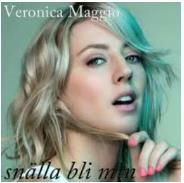 11 Pronomen: s. 17: F2 1)	han 2)	jag 3)	hon 4)	vi 5)	de 12 s. 18: F3 Berätta om dig själv  1)	Är du gift? 2)	Har du en flickvän / en pojkvän / en partner? 3)	Har du barn? 4)	Har du familj? 13 s. 18: F3  Jag är...	Jag har... singel	flickvän sambo	pojkvän ogift	partner gift förlovad	Emil är ogift. Han har en flickvän. frånskild	Emilia är gift med Per. 14 s. 18: F4 Gruppera rätt En far = en pappa En bror En syster En mor = En mamma 
Ett barn En journalist En barnträdgårdslärare En polis 15 s. 18: F5 Vilka ord passar till bilderna 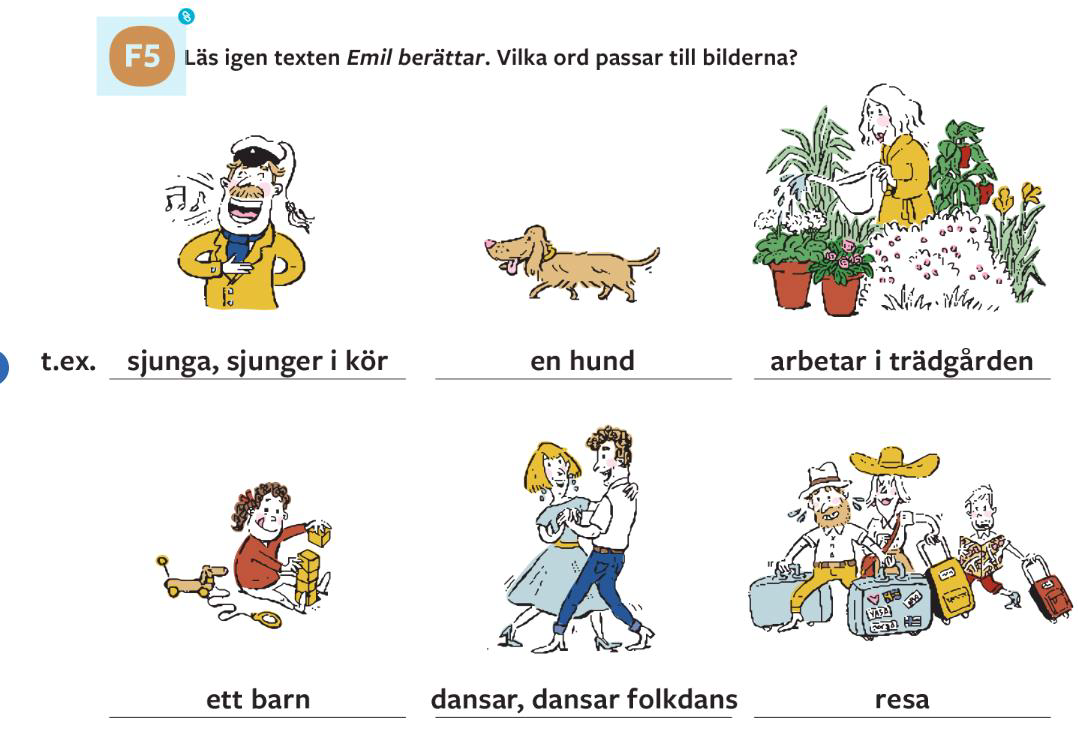 16 Hemuppgifter -	Read the text Vem är Emil? S. 16  -	Learn the words from Vem är Emil? → there is a Quizlet on  MyCourses that you can use to practice the words or then 
you can use the wordlist -	Do the exercise s. 17: F1  -	Do the exercises s. 22: R2 + R3 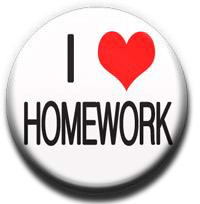 17 